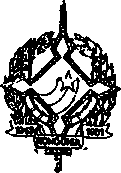 GOVERNO DO ESTADO DE RONDÔNIA GOVERNADORIADECRETO N. 750 DE 17 DE dezembro DE 1982ABRE CRÉDITO SUPLEMENTAR NO ORÇAMENTO VIGENTE.O GOVERNADOR DO ESTADO DE RONDÔNIA, no uso de suas atribuições legais, e com fundamento no artigo 72 do Decreto Lei n2 02 de 31.12.81,DECRETA:Art. I2 - Fica aberto a Secretaria de Estado de Obras e Serviços Públicos, um crédito suplementar no valor de CR$ 10.000.000,00 (DEZ MILHÕES DE CRUZEIROS), observando-se nas classificações institucionais, econômicas e funcional - programática a seguinte discriminação:DESPESA:10.000.000,0010.000.000,00 TOTAL10 - Secretaria de Estado de Obras e Serviços Públicos 10.01 - Secretaria de Estado de Obras e Serviços Públicos 4120.00 - Equipamentos e Material PermanenteTOTALCAPITAL10.000.00,00 10.000.000,010.000.000,00PROJETO/ATIVIDADE 10.01.03.07.025.1.045 -Equipamentos Hospitalares dos Municípios de Jaru e Colorado D'OesteTOTAL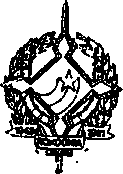 GOVERNO DO ESTADO DE RONDÔNIA GOVERNADORIAArt.   2.  -  0 valor do  credito  de  que     trata    o
artigo anterior,   será coberto com recursos  financeiros	doMINTER/SUDECO, com base no  inciso  II,   do  §  ls   do  artigo  43,     da Lei  Federal  4.320 de  17.03.64,   conforme  discriminação:RECEITA2000.00.00 2500.00.00 2590.00.00RECEITAS DE CAPITAL Transferências de Capital Outras Transferências de Capital10.000.000,00 TOTAL        10.000.000,00Art. 32 - Fica alterada a Programação Orçamentária da despesa do Estado estabelecida pelo anexo, de que trata o Decreto n2 027 de 14.01.82.IV TRIMESTRE TOTAL10.000.000,00 10.000.000,00Art. 42 - Este Decreto entrara em vigor na data de sua publicação.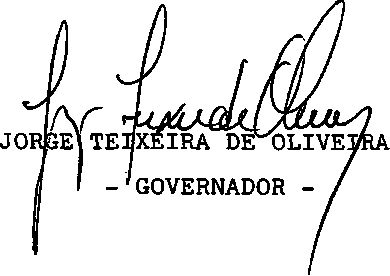 